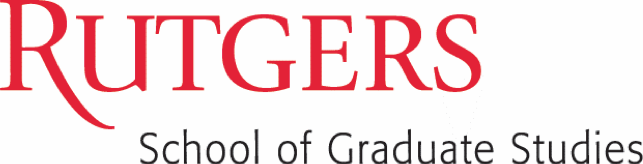 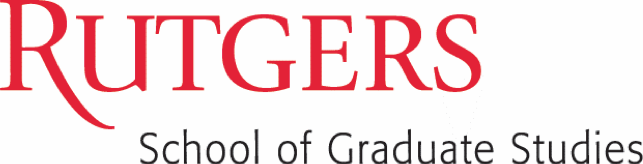   9300S Independent Studies in Biomedical Science for PhD studentsCourse Description:Rationale: This course provides a mechanism for PhD students to gain academic credit by participating in an individually tailored course of study under the direction of a School of Graduate studies (SGS) faculty member. The goal of the independent study is to allow PhD students who take workshops, online courses, or graduate level courses at academic institutions outside Rutgers the flexibility to turn these educational experiences into a credit bearing course that appears on their transcript.Participants: PhD candidates who have been enrolled full-time at Rutgers in the School of Graduate Studies at least one year and have successfully completed their propositional qualifying exam.  Students must ask permission of their PI prior to applying for independent study.  Semester: This course is offered in the Fall and Spring Semesters.Credits: This is an elective course for 1-3 elective credits for independent study. A minimum of 14, 28 or 42 contact hours for 1, 2 and 3 credits are required respectively.Registration: For independent study, an application should be submitted to the appropriate Graduate Program Director and the Course Directors prior to the start of the activity.  The course should not be equivalent to a course already offered by the SGS. Special permission from the Senior Associate Dean and graduate program is required to take this course. If it is determined that the work is acceptable and the student meets the other qualifications, the student's independent study will be approved.  When the independent study is approved, the student will be manually registered by the Registrar’s office. Evaluation: For independent study, there should be a product such as a paper or grant submitted at the end of the semester which is evaluated by the Course Director. Grading Policy:  If the study is carried out under the direction of a SGS faculty member, then the student will receive a grade of Satisfactory/Unsatisfactory. Course Directors:Jim Millonig, PhD Senior Associate Dean millonig@cabm.rutgers.eduJanet Alder, PhD
Assistant Dean Graduate Academic and Student Affairs 
janet.alder@rutgers.eduSchool of Graduate Studies Biomedical and Health Sciences New Brunswick/PiscatawayResearch Tower 102  PhD Independent Study Application GSBS Course 9300SCheck semester and fill in year: Fall _Spring Year       
Name                                                                   Graduate Program       
Year Started Graduate School                  Date Completed Propositional Qualifying Exam       RUID/A #                                                          Net ID                                                                                             E-mail      Phone Number       Name of Independent Study Supervisor/Instructor      Title      Supervisor/Instructor Email       	            Supervisor/Instructor Phone Number      Name and Location of Workshop/Course      Dates of Independent Study      Credits of Independent Study (minimum of 14, 28 or 42 contact hours for 1, 2 and 3 credits are required respectively)       (Note:  For the independent study, a minimum of 14, 28 or 42 contact hours for 1, 2 and 3 credits are required respectively and a final product must be submitted to the course director.Please provide a brief description of what your independent study will entail and what is the overall goal of the project that you are participating in.Signature of Student  	______ Date      Signature of Thesis Advisor  	______ Date      
Signature of Independent Study Instructor 	______Date      
Signature of Graduate Program Director  ____________________________Date      Signature of Course Director/Dean SGS____________________________Date      Please submit form to the SGS office cicoletm@rutgers.eduResearch Tower R-102, Piscataway NJ 08854